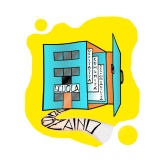 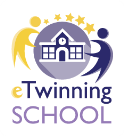 CURRICOLO IN VERTICALE DI EDUCAZIONE CIVICA, PARTE DELL’INFANZIAIl curricolo verticale di educazione civica è strutturato in modo coerente con il curricolo di scuola, le Nuove Indicazioni Nazionali, la legge 92/2019 e le relative linee guida. I tre ambiti di riferimento della legge sono collegati, in una struttura a matrice, con le 8 competenze di cittadinanza, il profilo in uscita, i traguardi per lo sviluppo delle competenze di ed civica, gli obiettivi di apprendimento. L’educazione civica è trasversale ed intreccia tutti i campi di esperienza. La progettazione trasversale della scuola dell’infanzia segue un filo annuale distribuito su due quadrimestri ed è elaborata in base alla mappa generatrice di educazione civica prodotta sullo stimolo dello sfondo integratore del PTOF. Prevede percorsi che intrecciano le 3 aree dell’educazione civica: legalità e Costituzione, sostenibilità e cittadinanza digitale. I percorsi didattici partono sempre dall’esperienza diretta, passando poi per le fasi iconica di verbalizzazione, di simbolizzazione e metacognizione attraverso lo “sfoglio”. I percorsi stimolano il protagonismo dei bambini, promuovono l’auto attivazione, l’autonomia.TEMPI. In ogni quadrimestre la progettazione trasversale si collega alle unità di apprendimento. Gli oda ed i traguardi di educazione civica sono inseriti quindi sia nelle attività trasversali sia in quelle nelle UDA.EVIDENZE, STRUMENTI, VALUTAZIONI. I processi di apprendimento prevedono la raccolta sistematica di elementi/evidenze necessari per comprendere il livello di raggiungimento di oda e traguardi e quindi organizzare strumenti idonei per la progressione ed il miglioramento di ciascuno. Le docenti effettuano osservazioni in itinere durante le attività di UDA che tengono sotto controllo anche con specifiche griglie e organizzano compiti di realtà che valutano con specifiche rubriche di competenza distribuite su quattro livelli: avanzato, intermedio, base e iniziale, descritti dettagliatamente nella rubrica di competenza prevista nelle progettazioni trasversali o di apprendimento cooperativo.PRIMARIACURRICOLO VERTICALE DI EDUCAZIONE CIVICA- PARTE RELATIVA ALLA SCUOLA PRIMARIAIl curricolo verticale di educazione civica è strutturato in modo coerente con il curricolo di scuola, le Nuove Indicazioni Nazionali, la legge 92/2019 e le relative linee guida. I tre ambiti di riferimento della legge sono collegati, in una struttura a matrice, con le 8 competenze di cittadinanza, il profilo in uscita, i traguardi per lo sviluppo delle competenze di ed civica, gli obiettivi di apprendimento. Gli oda in sintesi, sono caricati nel registro Nuvola, i traguardi si riferiscono alle competenze e dimensioni già presenti nel registro.L’educazione civica è trasversale a tutte le discipline che sono strumenti formativi per spiegarsi la realtà. Le classi parallele definiscono progettazioni trasversali, connesse con quelle di classe, che, a partire da una mappa generatrice, prodotta sullo stimolo dello sfondo integratore del PTOF, realizzano percorsi in riferimento alle 3 aree dell’educazione civica: legalità e Costituzione, sostenibilità e cittadinanza digitale. IN questo modo le discipline s’intrecciano tra loro intorno a questioni rilevanti per la realtà e coinvolgenti gli alunni direttamente, tramite progettati mediatori e “ganci”. I percorsi didattici stimolano il protagonismo degli allievi, l’auto regolazione e l’auto attivazione, strutturando azioni che permettono agli alunni di agire compiti complessi, produrre artefatti creativi, realizzare azioni di service learning. Il sapere è sempre connesso all’imparare, all’agire ed al riflettere per diventare cittadini costruttori del bene comune e di uno sviluppo sostenibile.TEMPI. Ogni docente, svolgendo i percorsi trasversali connessi con le proprie discipline, riporta le azioni nel registro di classe, può inserire le attività sia nello spazio comune di educazione civica, sia nello spazio di un’altra disciplina connessa, specificando nelle annotazioni il collegamento sia con la disciplina sia con l’azione trasversale. Sicuramente il tempo orario complessivo per ciascuna classe/sezione è superiore alle 33 ore previste dalla legge, perché tutto il curricolo di scuola è organizzato in modo trasversale. In ogni caso la quantità di tempo annuale è certificata attraverso il registro elettronico di classe. EVIDENZE, STRUMENTI, VALUTAZIONI. I processi di apprendimento prevedono la raccolta sistematica di elementi/evidenze necessari per comprendere il livello di raggiungimento di oda e traguardi e quindi organizzare strumenti idonei per la progressione ed il miglioramento di ciascuno. Gli strumenti di raccolta sono molti e plurali in modo che possano raccogliere ricche informazioni, funzionali al miglioramento ed alla formulazione del giudizio. Tutti gli strumenti hanno pari valore: colloqui individuali, osservazione, analisi delle interazioni verbali, dei dialoghi euristici e delle argomentazioni scritte, dei prodotti creativi realizzati dagli alunni e dei compiti complessi e di realtà, le prove diagnostiche, gli esercizi, compiti esecutivi semplici, soluzioni di problemi aperti o a percorso obbligato, azioni cooperative, di laboratorio, compiti autentici……. Tutti i docenti riportano le osservazioni dei processi (+ o -) i livelli di analisi degli oda (come presenti nella OM 172/2020: avanzato, intermedio, base, in via di prima acquisizione) quelli di valutazione dei traguardi di sviluppo competenze (avanzato, intermedio, base, iniziale) all’interno dello spazio comune del registro di educazione civica, collegandoli ad attività e ricerca di evidenze, specificando il tipo di prova. La stessa situazione può prevedere osservazioni ed evidenze valutative sia disciplinari sia di educazione civica, vista la trasversalità della stessa. Nella fase sommativa sono riportati sulla scheda, come per le altre discipline, gli obiettivi di apprendimento specifici scelti tra quelli del curricolo da ogni team di classe collegati con i diversi livelli di raggiungimento descritti nella scheda di valutazione. Nella scelta degli obiettivi vanno previsti sempre aspetti fattuali, concettuali, procedurali e metacognitivi.SECONDARIACURRICOLO VERTICALE DI EDUCAZIONE CIVICA- PARTE RELATIVA ALLA SCUOLA SECONDARIA DI 1° GRADOIl curricolo verticale di educazione civica è strutturato in modo coerente con il curricolo di scuola, le Nuove Indicazioni Nazionali, la legge 92/2019 e le relative linee guida. I tre ambiti di riferimento della legge sono collegati, in una struttura a matrice, con le 8 competenze di cittadinanza, il profilo in uscita, i traguardi per lo sviluppo delle competenze di ed civica, gli obiettivi di apprendimento. Gli oda in sintesi, sono caricati nel registro Nuvola, i traguardi si riferiscono alle competenze e dimensioni già presenti nel registro.L’educazione civica è trasversale a tutte le discipline che sono strumenti formativi per spiegarsi la realtà. Le classi parallele definiscono progettazioni trasversali, connesse con quelle di classe, che, a partire da una mappa generatrice, prodotta sullo stimolo dello sfondo integratore del PTOF, realizzano percorsi in riferimento alle 3 aree dell’educazione civica: legalità e Costituzione, sostenibilità e cittadinanza digitale. IN questo modo le discipline s’intrecciano tra loro intorno a questioni rilevanti per la realtà e coinvolgenti gli alunni direttamente, tramite progettati mediatori e “ganci”. I percorsi didattici stimolano il protagonismo degli allievi, l’auto regolazione e l’auto attivazione, strutturando azioni che permettono agli alunni di agire compiti complessi, produrre artefatti creativi, realizzare azioni di service learning. Il sapere è sempre connesso all’imparare, all’agire ed al riflettere per diventare cittadini costruttori del bene comune e di uno sviluppo sostenibile.TEMPI. Ogni docente del Consiglio di classe, svolgendo i percorsi trasversali connessi con le proprie discipline, riporta le azioni nel registro di classe, può inserire le attività sia nello spazio comune di educazione civica, sia nello spazio di un’altra disciplina connessa, specificando nelle annotazioni il collegamento sia con la disciplina sia con l’azione trasversale. Sicuramente il tempo orario complessivo per ciascuna classe/sezione è superiore alle 33 ore previste dalla legge, perché tutto il curricolo di scuola è organizzato in modo trasversale. In ogni caso la quantità di tempo annuale è certificata attraverso il registro elettronico di classe. EVIDENZE, STRUMENTI, VALUTAZIONI. I processi di apprendimento prevedono la raccolta sistematica di elementi/evidenze necessari per comprendere il livello di raggiungimento di oda e traguardi e quindi organizzare strumenti idonei per la progressione ed il miglioramento di ciascuno. Gli strumenti di raccolta sono molti e plurali in modo che possano raccogliere ricche informazioni, funzionali al miglioramento ed alla formulazione del giudizio. Tutti gli strumenti hanno pari valore: colloqui individuali, osservazione, analisi delle interazioni verbali, dei dialoghi euristici e delle argomentazioni scritte, dei prodotti creativi realizzati dagli alunni  e dei compiti complessi e di realtà, le prove diagnostiche, gli esercizi, compiti esecutivi semplici, soluzioni di problemi aperti o a percorso obbligato, azioni cooperative, di laboratorio, compiti autentici……. Tutti i docenti riportano le osservazioni dei processi (+ o -) i livelli di analisi degli oda( come presenti nella OM 172/2020: avanzato, intermedio, base, in via di prima acquisizione) quelli di valutazione dei traguardi di sviluppo competenze( avanzato, intermedio, base, iniziale) all’interno dello spazio comune del registro di educazione civica, collegandoli ad attività e ricerca di evidenze, specificando il tipo di prova. La stessa situazione può prevedere osservazioni ed evidenze valutative sia disciplinari sia di educazione civica, vista la trasversalità della stessa. Nella fase sommativa sono riportati sulla scheda, come per le altre discipline, gli obiettivi di apprendimento specifici scelti dal Consiglio di classe, collegati con i diversi livelli di raggiungimento descritti nella scheda di valutazione e al termine una valutazione numerica. Il docente coordinatore, analizzando i dati del registro, propone sia i livelli sia il voto numerico che sarà poi il Consiglio a definire definitivamente in modo collegiale. Nella scelta degli obiettivi vanno previsti sempre aspetti fattuali, concettuali, procedurali e metacognitivi. ISTITUTO COMPRENSIVO “TEN. F. PETRUCCI”Via  Ten. F. Petrucci, 16 – 05026 Montecastrilli (TR)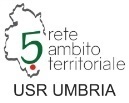 Tel./Fax Uff.Segret. 0744 940235 –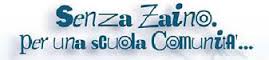 www.comprensivomontecastrilli.edu.ittric816004@istruzione.itAREACOMPETENZAPROFILOTRAGUARDIODA DESCRIZIONE LIVELLI, vedi rubriche di competenza delle progettazioni trasversali, i livelli sono descritti caso per casoLEGALITA’ COSTITUZIONESOCIALI E CIVICHECONSAPEVOLEZZA CULTURALEComprende il concetto di Stato, Regione, Città Metropolitana, Comune e Municipi e riconosce i sistemi e le organizzazioni che regolano i rapporti fra i cittadini e i principi di libertà sanciti dalla Costituzione Italiana e dalle Carte Internazionali, e in particolare conosce la Dichiarazione universale dei diritti umani, i principi fondamentali della Costituzione della Repubblica Italiana e gli elementi essenziali della forma di Stato e di Governo.È consapevole che i principi di solidarietà, uguaglianza e rispetto della diversità sono i pilastri che sorreggono la convivenza civile e favoriscono la costruzione di un futuro equo e sostenibileRiconosce i ruoli del sistema socio istituzionale locale, partecipa ad attività che riguardano i principi fondamentali della Costituzione e delle dichiarazioni dei diritti che disegna, racconta in rapporto al contesto della vita infantile, Agisce diritti e doveri nel contesto quotidiano, comportandosi secondo le regole di convivenza e mostrando di riconoscere e rispettare il valore delle regole.Riconosce se stesso come soggetto e gli altri come diversi da sè, va verso l’altro con curiosità e apertura, accogliendo, aiutando, portando attivamente il proprio punto di vista e ascoltando gli altri.Partecipa ai riti civili di cittadinanza e racconta quanto accadutoSapere che la Costituzione è la carta fondamentale dello Stato.Conoscere la funzione del sindaco, del medico, del carabiniere, del poliziotto, del postino, del parroco, del volontario, e i loro ruoli nella società..Sapere che esistono diritti e doveri e conoscere i principali diritti e doveri dei bambini (Dichiarazione dei diritti)produrre elaborati creativi con diversi linguaggi a partire da principi/articoli dei principali documenti sui diritti dell’uomo o in riferimento a regole sociale, parole/concetti sociali (io, noi, amicizia, solidarietà, aiuto, gentilezza, ospite, straniero…) disegnare, raccontare se stessi, le proprie storie (autobiografia) e le proprie specificità ed unicità.giocare e lavorare con gli altri, prestare/scambiare oggetti, chiedere, dare aiuto.Sapere tornare su esperienze sociali proprie e altrui azioni riconoscendo eventuali azioni non adeguate alle regole e al rispetto degli altri, riparando, chiedendo scusa, perdonando.Accogliere idee/azioni diverse dalle proprie e collaborare per fare qualcosa insieme, dando tempo agli altri di partecipare, condividendo oggetti e strumenti.
Riconoscere/rispettare incarichi, ruoli in sezione, agire le Istruzioni per l’uso del manuale di plesso, che regolano la vita della sezione e della scuola, ordinare materiali, rimettere a posto, avere cura di oggetti e spazi.Cominciare ad interagire attraverso esperienze didattiche con concetti come giustizia, pace, uguaglianza…Partecipare attivamente con le famiglie e la scuola agli eventi pubblici di cittadinanza organizzati in reciprocità con il territorio o per segnare particolari momenti dell’anno.AvanzatoIntermedioBaseinizialeSOSTENIBILITA’IMPARARE AD IMPARAREMADRELINGUA/  L2MATEMATICO TECNICO SCIENTIFICASPIRITO D’INIZIATIVA ED IMPRENDITORIALITA’Comprende i concetti del prendersi cura di sé, della comunità e dell’ambienteÈ in grado di argomentare attraverso diversi sistemi di comunicazione.È in grado di comprendere il concetto di dato e di individuare le informazioni corrette o errate, anche nel confronto con altre fonti.Sa riconoscere le fonti energetiche e promuove un atteggiamento critico e razionale nel loro utilizzo e sa classificare i rifiuti, sviluppandone l’attività di riciclaggioComprende la necessità di uno sviluppo equo e sostenibile, rispettoso dell’ecosistema, nonché di un utilizzo consapevole delle risorse ambientaliComprende le regole del vivere e del convivere, la necessità di evitare sprechi, riciclare, prendersi cura.




Apprezza, sta nella natura , usando sensi e percezioni e cogliendone emozioni e bellezza.Osserva le trasformazioni, raccoglie semplici dati, classifica, commentando e coglie le conseguenze di alcune azioni sull’ambiente e sul contesto.Rispettare le principali norme di igiene personale per la propria salute e per quella degli altri.mettere in ordine buchette e spazi della sezione, raccogliere e sistemare giochi, materiali.Godere ed apprezzare la bellezza della natura.Porre domande osservando/ sperimentando nell’ambiente circostante e i cambiamenti.Prendersi cura delle piantine messe a dimora.Stabilire e rispettare alcune IPU per   evitare sprechi di acqua, danni ad alberi, fiori….Conoscere il concetto di energia attraverso esperienze dirette e verbalizzazioni, sapere cosa sono i rifiuti e evitare sprechi.praticare la raccolta differenziata.Usare e trasformare materiali di riciclo per produrre artefatti creativi.Riconoscere i 4 elementi ed entrare in contatto con gli gli stessi attraverso attività sensoriali.Riconoscere il valore della terra, dell’acqua, dell’aria, del sole per la vita.Agire semplici azioni di rispetto e di corretto consumo dell’acquaEntrare in contatto sensoriale con elementi naturali, disegnare e cogliere le trasformazioni, verbalizzando, raccontando e confrontandosi con gli altri.Raccogliere, classificare elementi naturaliAnalizzare segnali naturali per cogliere cause e conseguenze di alcuni fenomeni naturali, ma anche azioni umane.Registrare i dati del tempo e del calendarioRiconoscere ed apprezzare i cibi ed il loro valore per la saluteCITTADINANZA DIGITALECOMPETENZA DIGITALEÈ in grado di distinguere i diversi device e di utilizzarli correttamente, di rispettare i comportamenti nella rete e navigare in modo sicuro.Sa distinguere l’identità digitale da un’identità reale e sa applicare le regole sulla privacy tutelando sé stesso e il bene collettivo.Prende piena consapevolezza dell’identità digitale come valore individuale e collettivo da preservare.È consapevole dei rischi della rete e come riuscire a individuarli.Usa il pensiero computazionale, gioca con alcuni device ma per tempi limitati.Distingue il digitale dal reale e sa usare parole di gentilezza nel rivolgersi ad altri.Giocare con gli strumenti del “coding” e risolvere eventuali problemi incontratiRealizzare giochi di procedure e sequenze di azioni per uno scopo, verbalizzandoUsare in modo corretto, non a pranzo,…. e limitato nel tempo i giochi digitali ( telefonino dei genitori,  tablet).Distinguere l’esperienza reale da quella virtuale Rivolgersi a compagni ed adulti con parole gentili, salutare all’ingresso e all’uscita.AREACOMPETENZAPROFILOTRAGUARDIQuesti sono osservati (+ o -) con gli indicatori della rubrica di classe e certificati con le rubriche di competenza (vedi rubriche di compito di realtà con relative dimensioni, indicatori e livelli)ODALe evidenze sono riportate con i livelli descritti nella colonna di destraDESCRIZIONE LIVELLI per ODALEGALITA’ COSTITUZIONESOCIALI E CIVICHEDIMENSIONICodice di comportamento/funzioni pubbliche.Occuparsi del bene comune, solidarietà.CONSAPEVOLEZZA CULTURALEDIMENSIONIRiconoscimento della diversità culturale e dialogoL2DIMENSIONIMediazione e comprensione interculturaleComprende il concetto di Stato, Regione, Città Metropolitana, Comune e Municipi e riconosce i sistemi e le organizzazioni che regolano i rapporti fra i cittadini e i principi di libertà sanciti dalla Costituzione Italiana e dalle Carte Internazionali, e in particolare conosce la Dichiarazione universale dei diritti umani, i principi fondamentali della Costituzione della Repubblica Italiana e gli elementi essenziali della forma di Stato e di Governo.È consapevole che i principi di solidarietà, uguaglianza e rispetto della diversità sono i pilastri che sorreggono la convivenza civile e favoriscono la costruzione di un futuro equo e sostenibileComprende il valore storico e contemporaneo della Carta costituzionale come identità dello Stato e base per la convivenza civile e democraticaComprende ed agisce nella consapevolezza dell’equilibrio tra diritti e doveri sentendosi parte di un contesto socialeSi prende cura di sè, degli altri del contestoCostruisce la propria identità personale credendo in se stessoAccetta e valorizza le diversità culturali.Comprende il significato di cura di sé, dell’altro e dell’ambiente e si prende cura con azioni concrete.1.Conoscere il significato della Costituzione, i principi fondamentali della Costituzione italiana e i simboli dell’identità nazionale, confrontandola con altre carte costituzionali. (intero ciclo)2.Analizzare e operare con i concetti di uguaglianza, giustizia, libertà, bene comune. (intero ciclo)3.Incontrare testimoni/giusti (corpo della storia) che incarnano i valori costituzionali, per riflettere, ricostruire, comprendere e trarre spunto da fatti/eventi che li hanno/ li coinvolgono. (incontro intero ciclo, il resto terza, quarta e quinta)4.Conoscere le strutture socio istituzionali locali presenti sul territorio, atte a migliorare e ad offrire dei servizi utili alla cittadinanza (intero ciclo)5.Conoscere l’ordinamento essenziale dello Stato: rapporto stato/regioni, principali forme di governo, ripartizione dei poteri. (classe V)6.Conoscere i principi fondamentali della dichiarazione universale dei diritti umani, del bambino, delle persone con disabilità. (intero ciclo)7.Conoscere il concetto di cittadinanza come equilibrio tra diritti e doveri, praticandolo (intero ciclo)8.Utilizzare i nuclei della carta costituzionale, gli articoli delle dichiarazioni universali per produrre elaborati con diversi linguaggi comunicativi per promuovere/rielaborare i principi della democrazia e della cittadinanza, mettendoli in relazione con la realtà locale. (intero ciclo)9.Ricercare, valorizzare le proprie specificità. (intero ciclo)10.Giocare, lavorare, interagire con chiunque altro con curiosità (prima e seconda),11.Mettersi nei panni dell’altro e ascoltare le sue ragioni (intero ciclo)12.Produrre IPU per organizzare la vita della classe e del plesso e rispettarle. (intero ciclo)13. Definire incarichi e ruoli e assumerli (intero ciclo)14.Lavorare con gli altri per realizzare progetti, artefatti che abbiano una ricaduta nel proprio ambiente. (intero ciclo)15.Organizzare e partecipare ai riti civili di cittadinanza comprendendone il valore (intero ciclo)16.Essere consapevoli del valore della comunità mettendo in atto piccoli gesti di volontariato. (intero ciclo)17.Adoperarsi nella comunità per azioni comuni di classe, di plesso, di scuola, riconoscendo il valore delle relazioni sociali. (intero ciclo)18.Riflettere e ritornare sui percorsi realizzati, le narrazioni, i fatti per evidenziarne aspetti di cittadinanza. (intero ciclo)Avanzato- A: l’alunno porta a termine compiti in situazioni note e non note, mobilitando una varietà di risorse sia fornite dal docente sia reperite altrove, in modo autonomo e con continuità.Intermedio-I: l’alunno porta a termine compiti in situazioni note in modo autonomo e continuo; risolve compiti in situazioni non note utilizzando le risorse fornite dal docente o reperite altrove, anche se in modo discontinuo e non del tutto autonomo.Base-C: l’alunno porta a termine compiti solo in situazioni note e utilizzando le risorse fornite dal docente, sia in modo autonomo ma discontinuo, sia in modo non autonomo ma con continuità.In via di prima acquisizione- D: l’alunno porta a termine compiti solo in situazioni note e unicamente con il supporto del docente o di risorse fornite appositamente.SOSTENIBILITA’IMPARARE AD IMPARAREDIMENSIONIRecupero ed uso saperi/esperienze pregresse.Consapevolezza di sé, autogestione/autovalutazione.MADRELINGUADIMENSIONIInterazione dialogica, interesse, disponibilità, consapevolezza ed importanza del dialogoMATEMATICO TECNICO SCIENTIFICADIMENSIONIAttitudine, curiosità per questioni tecniche e sostenibilità. Pensiero razionale.SPIRITO D’INIZIATIVA ED IMPRENDITORIALITA’DIMENSIONITrasformare le idee in azione, pianificazione, organizzazione, analisi, raccolta dati, gestione, comunicazioneComprende i concetti del prendersi cura di sé, della comunità e dell’ambienteÈ in grado di argomentare attraverso diversi sistemi di comunicazione.È in grado di comprendere il concetto di dato e di individuare le informazioni corrette o errate, anche nel confronto con altre fonti.Sa riconoscere le fonti energetiche e promuove un atteggiamento critico e razionale nel loro utilizzo e sa classificare i rifiuti, sviluppandone l’attività di riciclaggioComprende la necessità di uno sviluppo equo e sostenibile, rispettoso dell’ecosistema, nonché di un utilizzo consapevole delle risorse ambientaliRiconosce in fatti e situazioni il mancato o il pieno rispetto dei principi e delle regole relative alla tutela dell’ambiente.Discrimina comportamenti rispettosi per l’ambiente da comportamenti non rispettosi per l’ambiente assume comportamenti etici rispetto al proprio contestoriconosce situazioni problematiche nel contesto quotidiano e individua strategie risolutiveRiconosce l’importanza dei comportamenti volti al bene comune e alla tutela dell’ambienteComprende il significato del concetto di sostenibilità ambientale.Comprende la funzione i documenti internazionali di riferimento per lo sviluppo sostenibile.Coglie nei paesaggi mondiali della storia le progressive trasformazioni operate dall’uomo sul paesaggio naturaleRiconosce le fonti attendibili per recuperare dati statistici di rilievo per l’analisi di fenomeni sociali e ambientali.Riconosce le energie rinnovabili e il loro impatto sull’ambiente1.Osservare, apprezzare la natura, porsi domande e cercare risposte, contribuire alla definizione di regole per il suo rispetto (intero ciclo)2.Prendersi cura dello spazio comune e dell’ambiente anche attraverso la scelta di comportamenti responsabili;(intero ciclo)3.Partecipare e collaborare con gli altri per migliorare con piccole azioni il contesto scolastico e l’ambiente circostante. (intero ciclo)4.Individuare problemi relativi alla tutela e valorizzazione del patrimonio naturale e culturale proponendo soluzioni idonee nel proprio contesto di vita. (intero ciclo)5.Analizzare fatti e fenomeni globali, interpretando carte geografiche di diversa scala, carte tematiche, grafici, elaborati digitali, repertori statistici relativi a indicatori socio demografici ed economici. (IV, V)6.Interpretare le trasformazioni globali, in particolare quelle conseguenti all’azione modificatrice dell’uomo. (IV, V)7.Estendere le proprie carte mentali a spazi più lontani (altre nazioni, altri continenti) attraverso l’osservazione indiretta (filmati e fotografie, documenti cartografici, immagini di telerilevamento, elaborazioni digitali); (IV, V)8.Riconoscere e descrivere le principali caratteristiche del proprio ambiente, distinguere fra agenti naturali e agenti antropici, osservando ed interpretando le trasformazioni ambientali naturali e quelle ad opera dell’uomo. (intero ciclo)9.Nei dialoghi euristici, argomentare e provare a cercare connessioni tra diversi aspetti legati allo sviluppo sostenibile, classificandoli con concettualizzazioni emerse dal gruppo- avvio alla conoscenza degli aspetti ambientali, economici sociali, politici legati alla sostenibilità (IV e V)10.Fare la raccolta differenziata, promuovere comportamenti sostenibili. (intero ciclo)11.conoscere il concetto di energia, distinguere e classificare fonti energetiche anche in relazione all’impatto ambientale (classe V)12.ricavare informazioni e dati da esperienze, osservazioni (intero ciclo) 13.riconoscere i diversi materiali di un oggetto, sapendo distinguere il contenitore in cui gettarli (intero ciclo)14.ascoltare e comprendere storie relative alla sostenibilità (intero ciclo)15.Individuare, analizzare, elaborare ipotesi creative e personali per poter trovare soluzioni ai problemi ambientali. (IV e V)  16. riflettere sulle proprie azioni nell’ottica della sostenibilità discriminando comportamenti sostenibili da comportamenti non sostenibili(intero ciclo)17.cogliere le possibili conseguenze ambientali di un comportamento (intero ciclo)18.mettere in relazione quanto appreso in aula con la propria esperienza e interpretare il proprio ambiente alla luce di quanto appreso (intero ciclo)19.Conoscere l’Agenda 2030, i principi da cui parte e gli obiettivi ad essa connessi. (intero ciclo)20.argomentare e discutere su problematiche del nostro tempo utilizzando fonti e dati, ascoltando punti di vista diversi per ampliare il proprio (IV e V)21.Saper connettere i concetti matematici alle situazioni reali per interpretarle o raggiungere specifici scopi. (intero ciclo)22.Analizzare la realtà, formulare domande, spiegare procedimenti, identificare gli aspetti matematici della situazione, formalizzare i dati. (intero ciclo)Avanzato- A: l’alunno porta a termine compiti in situazioni note e non note, mobilitando una varietà di risorse sia fornite dal docente sia reperite altrove, in modo autonomo e con continuità.Intermedio-I: l’alunno porta a termine compiti in situazioni note in modo autonomo e continuo; risolve compiti in situazioni non note utilizzando le risorse fornite dal docente o reperite altrove, anche se in modo discontinuo e non del tutto autonomo.Base-C: l’alunno porta a termine compiti solo in situazioni note e utilizzando le risorse fornite dal docente, sia in modo autonomo ma discontinuo, sia in modo non autonomo ma con continuità.In via di prima acquisizione- D: l’alunno porta a termine compiti solo in situazioni note e unicamente con il supporto del docente o di risorse fornite appositaCITTADINANZA DIGITALECOMPETENZA DIGITALEDIMENSIONIUso delle TIC per ricercare e per produrre documenti multimediali.Consapevolezza, valutazione informazioni e uso critico delle TIC.È in grado di distinguere i diversi device e di utilizzarli correttamente, di rispettare i comportamenti nella rete e navigare in modo sicuro.Sa distinguere l’identità digitale da un’identità reale e sa applicare le regole sulla privacy tutelando se stesso e il bene collettivo.Prende piena consapevolezza dell’identità digitale come valore individuale e collettivo da preservare.È consapevole dei rischi della rete e come riuscire a individuarli.Riconosce e mette in atto comportamenti responsabili e consapevoli nell’utilizzo del web.Utilizza le tecnologie per collaborare con gli altri e mantenere relazioni socialiConosce ed utilizza in maniera consapevole i diversi dispositivi digitali.Comprende il valore della sicurezza e salvaguardia della propria ed altrui identità.Coglie l’effetto e le conseguenze di azioni e linguaggio scorretti nell’uso della rete anche in relazione all’uso eccessivo di divise ed esposizione a schermi1.Scegliere in autonomia e con pertinenza le fonti affidabili, utilizzandole per ricercare informazioni sui principali motori di ricerca. (IV e V)2.Usare i programmi di scrittura, la posta, app di piattaforme digitali di scuola, in modo anche cooperativo, (IV e V)3.Utilizzare i diversi dispositivi tecnologici con autonomia e consapevolezza dei rischi e dei vantaggi, selezionando strategie comunicative adatte. (IV e V)4.Saper gestire e proteggere i dati personali e la propria identità digitale. (IV e V)5.Individuare le possibili dipendenze e gli abusi(cyberbullismo) del web (IV e V)6.Usare i diversi canali comunicativi per realizzare prodotti di vario genere con ricaduta nella realtà e come documentazione, rielaborazione di percorsi di ricerca. (lapbook, presentazioni, slogan, spot, plastici, teatrini,  progetti di miglioramento…) (intero ciclo)7.Riflettere sul tempo di utilizzo dei device e l’esposizione allo schermo (intero ciclo) e condividere IPU con adulti per un uso sostenibile (terza quarta e quinta)8.Riconoscere e distinguere la comunicazione gentile, dal linguaggio dell’odio nella comunicazione anche digitale (IV e V)9. Riconoscere e distinguere la comunicazione gentile dal linguaggio dell’odio( intero ciclo)10. realizzare grafici, raccolte dati sui tempi giornalieri di esposizione agli schermi discutendone in classe.( intero ciclo)11. Giocare con/ utilizzare strumenti di “coding”  risolvendo eventuali problemi incontrati( intero ciclo)Avanzato- A: l’alunno porta a termine compiti in situazioni note e non note, mobilitando una varietà di risorse sia fornite dal docente sia reperite altrove, in modo autonomo e con continuità.Intermedio-I: l’alunno porta a termine compiti in situazioni note in modo autonomo e continuo; risolve compiti in situazioni non note utilizzando le risorse fornite dal docente o reperite altrove, anche se in modo discontinuo e non del tutto autonomo.Base-C: l’alunno porta a termine compiti solo in situazioni note e utilizzando le risorse fornite dal docente, sia in modo autonomo ma discontinuo, sia in modo non autonomo ma con continuità.In via di prima acquisizione- D: l’alunno porta a termine compiti solo in situazioni note e unicamente con il supporto del docente o di risorse fornite appositaAREACOMPETENZAPROFILOTRAGUARDIQuesti sono osservati (+ o -) con gli indicatori della rubrica di classe e certificati con le rubriche di competenza (vedi rubriche di compito di realtà con relative dimensioni, indicatori e livelli)ODALe evidenze sono riportate con i livelli descritti nella colonna di destraDESCRIZIONE LIVELLI per ODALEGALITA’ COSTITUZIONESOCIALI E CIVICHEDIMENSIONI    Codice di comportamento/funzioni pubblicheOccuparsi del bene comune, solidarietàCONSAPEVOLEZZA CULTURALEDIMENSIONI Riconoscimento della diversità culturale e dialogoL2DIMENSIONI Mediazione e comprensione interculturaleComprende il concetto di Stato, Regione, Città Metropolitana, Comune e Municipi e riconosce i sistemi e le organizzazioni che regolano i rapporti fra i cittadini e i principi di libertà sanciti dalla Costituzione Italiana e dalle Carte Internazionali, e in particolare conosce la Dichiarazione universale dei diritti umani, i principi fondamentali della Costituzione della Repubblica Italiana e gli elementi essenziali della forma di Stato e di Governo.È consapevole che i principi di solidarietà, uguaglianza e rispetto della diversità sono i pilastri che sorreggono la convivenza civile e favoriscono la costruzione di un futuro equo e sostenibileUtilizza le conoscenze sui documenti fondamentali nazionali e internazionali e quelle relative alle forme in cui si definisce la Repubblica per comprendere ed interpretare la realtà e le relazioni umane.Si orienta nella complessità del presente, esaminando i problemi locali, globali ed interculturali, comprende opinioni e culture diverse.Riesce a sistematizzare in un prodotto (libro, prodotto digitale, prodotto grafico) la complessità della realtà e ad organizzare quanto appreso per rintracciare soluzioni ai problemi che via via si pongono.È consapevole delle diversità culturali proprie di ogni Paese e cultura.Interagisce con le Istituzioni locali per condividere progetti ipotizzati per il miglioramento del territorio.Partecipa costruttivamente al proprio contesto urbano e utilizza le possibilità che il territorio offre contribuendone al miglioramento.In determinati contesti e situazione è capace di assumere comportamenti responsabili all'interno dello spazio in cui vive ed opera.Sa esaminare i problemi locali, globali ed interculturali, cogliendone le interconnessioni.Interagisce rispettosamente e con successo con gli altri e concorre al benessere collettivo.1.Conoscere i principi fondamentali, i simboli della Repubblica, com’è strutturata la Costituzione della Repubblica Italiana, gli articoli e le norme che regolano la convivenza civile.2.Collegare con dialoghi euristici, elaborazioni personali… l’esperienza diretta con l’approfondimento dei fondamentali codici legislativi nel corso della storia.3.Conoscere l’Unione Europea e l'ONU e alcuni documenti fondamentali (agenda 2030, convenzione dei diritti dell’uomo, del bambino, delle persone con disabilità), valorizzarne la loro storia, le funzioni, le implicazioni con il presente e riconoscere il loro ruolo nella costruzione di un futuro equo e sostenibile.4.Riconoscere i legami tra le politiche delle Istituzioni internazionali, i goals dell’agenda 2030, acquisendo capacità critica rispetto alle politiche di tali organi e in particolare rispetto alle opportunità di cui i giovani possono usufruire come cittadini europei e del mondo (Servizio Civile, Erasmus, Progetti Leonardo, Bandi europei...)5.Mettere in relazione organizzazione degli Stati, situazione ambientale, economica e socioculturale con i problemi del mondo contemporaneo.6.Ideare ed organizzare situazioni pubbliche nelle quali promuovere i valori e i principi delle carte costituzionali e dei diritti dell’uomo facendo riferimento e attualizzando conoscenze e saperi approfonditi attraverso lo studio delle discipline. 7.Conoscere, riflettere sul concetto di cittadinanza come equilibrio di diritti e doveri, per praticarlo con azioni concrete.8.Collegare le esperienze effettuate e le ricerche alla conoscenza dei principi fondamentali della Carta Costituzionale, in particolare nel settore della salvaguardia del territorio9.Conoscere, rispettare le istituzioni, i corpi intermedi del territorio in cui vive, comprendendone il significato per la comunità, agire forme di volontariato e sostegno alla comunità.10.Interagire con le Istituzioni locali per condividere progetti ipotizzati per il miglioramento del territorio11.Realizzare un oggetto culturale, un documento, una mappa, un CDD… come strumenti di sistematizzazione e presentazione dei percorsi affrontati che regolano i principi base della convivenza civile.12.Progettare e/o realizzare prodotti comuni, artefatti, CDD a partire dalle esperienze e dai percorsi di ricerca e studio realizzati, per sensibilizzare la Comunità, indurre riflessioni, produrre cambiamenti; 13.elaborare e rispettare IPU e procedure di classe, analizzando il valore delle regole all’interno del contesto sociale della classe.14.Discutere in assemblea su questioni che riguardano la vita della scuola e assumere decisioni comuni. Eleggere i rappresentanti della consulta, analizzare le necessità dell’ambiente scolastica per aiutare a migliorarlo.15.Utilizzare le conoscenze apprese per una presenza attiva e consapevole nel mondo, all’interno di progetti concreti di service learning connessi con la progettazione trasversale di classe16.Partecipare alla realizzazione delle azioni relative ai riti che segnano alcune feste/giornate nazionali: giornata della memoria, 21 Marzo giornata delle Vittime della Mafia, 25 Aprile festa della Liberazione, 2 Giugno festa della Repubblica, anche incontrando, discutendo con testimoni (in presenza con visione di film ……).17.Conoscere le proprie specificità, valorizzarle, applicando, se necessario, il concetto di “essere egregio- fuori dal gregge”.18.Mettersi nei panni dell’altro provando a comprenderne le ragioni per comporre idee, conflitti, progetti.19.Cogliere e argomentare sulle somiglianze e differenze tra popoli e culture, ricercandone le ragioni storiche, sociali, ambientali…20.Riflettere sui concetti di cittadinanza, solidarietà, tolleranza, accoglienza e analizzare le azioni proprie altrui, anche leggendo fatti e situazioni, per interpretare la complessità del reale.Avanzato- A: l’alunno porta a termine compiti in situazioni note e non note, mobilitando una varietà di risorse sia fornite dal docente sia reperite altrove, in modo autonomo e con continuità.Intermedio-I: l’alunno porta a termine compiti in situazioni note in modo autonomo e continuo; risolve compiti in situazioni non note utilizzando le risorse fornite dal docente o reperite altrove, anche se in modo discontinuo e non de tutto autonomo.Base-C: l’alunno porta a termine compiti solo in situazioni note e utilizzando le risorse fornite dal docente, sia in modo autonomo ma discontinuo, sia in modo non autonomo ma con continuità.In via di prima acquisizione- D: l’alunno porta a termine compiti solo in situazioni note e unicamente con il supporto del docente o di risorse fornite appositamente.SOSTENIBILITA’IMPARARE AD IMPARAREDIMENSIONI Recupero ed uso saperi/esperienze pregressiConsapevolezza di séautogestione/autovalutazioneMADRELINGUADIMENSIONIInterazione dialogica, interesse, disponibilità consapevolezza importanza del dialogoMATEMATICO TECNICO SCIENTIFICADIMENSIONIAttitudine curiosità interesse per questioni tecniche e sostenibilitàPensiero razionaleSPIRITO D’INIZIATIVA ED IMPRENDITORIALITÀDIMENSIONITrasformare le idee in azione: pianificazione, organizzazione, gestione, analisi, raccolta dati, comunicazioneComprende i concetti del prendersi cura di sé, della comunità e dell’ambiente.È in grado di argomentare attraverso diversi sistemi di comunicazione.È in grado di comprendere il concetto di dato e di individuare le informazioni corrette o errate, anche nel confronto con altre fonti.Sa riconoscere le fonti energetiche e promuove un atteggiamento critico e razionale nel loro utilizzo e sa classificare i rifiuti, sviluppandone l’attività di riciclaggioComprende la necessità di uno sviluppo equo e sostenibile, rispettoso dell’ecosistema, nonché di un utilizzo consapevole delle risorse ambientaliMette in relazione gli aspetti del patrimonio culturale, italiano e dell’umanità con i fenomeni storici studiati, è consapevole del valore universale del patrimonio culturale prodotto anche in paesi diversi dal proprio ed è sensibile alla sua tutela e conservazione.È consapevole del ruolo della comunità umana sulla Terra, del carattere finito delle risorse, nonché dell'ineguaglianza dell'accesso ad esse, e adotta modi di vita ecologicamente sostenibili.Collega lo sviluppo delle scienze allo sviluppo della storia dell'uomo, adegua le proprie azioni a quanto scoperto, ricercato e studiato in ottica ricorsiva.Progetta e promuove soluzioni sostenibili volte alla conservazione e valorizzazione dell’ambiente circostante.Protegge e valorizza la bellezza e l'integrità dell’ambiente circostante, accorgendosene, analizzando dati, raccogliendo informazioni, ideando progetti di miglioramento e anche adottando   stili di vita compatibili.Comprende le interconnessioni tra gli aspetti sociali, ambientali, economici e interpreta i problemi in un’ottica di complessità.Si fa promotore, utilizzando e interpretando gli studi e le ricerche apprese, di stili di vita sostenibili e di buone pratiche per essere cittadini consapevoli.Si adopera per trovare strategie risolutive originali e divergenti per affrontare problemi legati all’inquinamento, alle risorse, al cambiamento climatico anche nei luoghi in cui vive.Promuove soluzioni sostenibili volte alla conservazione, alla tutela   e valorizzazione dell’ambiente circostante1.Osservare, apprezzare, ricercare gli elementi principali dell’azione dell’uomo sull’ambiente2.Analizzare il valore dei libri come strumenti concreti e simbolici di costruzione e trasmissione culturale3.Apprezzare la bellezza del paesaggio, cogliere gli aspetti dell’azione dell’uomo sostenibili e di salvaguardia e quelli invece pericolosi4.Conoscere il rapporto tra clima, territorio, azioni dell’uomo, biodiversità nei sistemi ambientali, i principali problemi del Pianeta rapportati e ritrovati nel proprio contesto, collegare risorse naturali, economia, politiche, rapporti sociali per spiegare fenomeni5.Ricercare dati di analisi delle variabili connesse alle disuguaglianze.6.Ricercare, analizzare e rielaborare informazioni su fenomeni anche attraverso le storie dei grandi scienziati e le grandi scoperte scientifiche che hanno influito sull’evoluzione della scienza e sulla storia dell'uomo.7.Conoscere il valore del patrimonio storico-culturale-artistico di un territorio, nazionale e internazionale sapendone leggere i significati e le qualità estetiche, analizzando beni culturali mobili (libro) e immobili (spazi urbani) e paesaggistici.8.Realizzare osservazioni, rilievi, raccolta di dati territoriali per elaborare progetti di modifica dell’esistente nell’ottica del miglioramento dell’ambiente e del contesto in cui opera.9.Essere consapevole della limitatezza delle risorse che anche il nostro territorio offre, comprendendo il concetto di salvaguardia.10.Conoscere i principali problemi del Pianeta collegati ai goal dell’Agenda 2030, porsi domande e ricercare dati e informazioni per approfondire ed interpretare.11.Conoscere dettagliatamente l’Agenda 2030 nei contenuti e nel senso politico.12.Porsi domande su quanto osservato o studiato e discuterne con gli altri, raccogliere dati, analizzare e rielaborare informazioni per giungere a interpretazioni sempre da verificare.13.Riportare le questioni legate alla sostenibilità all’interno della propria realtà ed esperienza e del proprio territorio.14.Interconnettere conoscenze per comprendere, spiegarsi e interpretare fenomeni, evidenziandone gli aspetti di complessità e relazione.15.Progettare e realizzare artefatti, CDD, azioni per lo sviluppo sostenibile16.Tracciare in funzione diacronica l’evoluzione delle problematiche ambientali e climatiche e dello sfruttamento delle risorse.17.Mettere in relazione ciò che viene appreso in aula con la propria esperienza e interpretare il proprio ambiente alla luce di quanto appreso.18.Conoscere il significato del concetto di sviluppo sostenibile. 19.Imparare leggere e pensare il mondo, osservandolo, ponendosi domande di senso, utilizzando, ricercando dati e saperi, non basandosi su opinioni, per rintracciare possibili spiegazioni dei fenomeni.20.Adeguare l’agire al sapere in forma ricorsiva.21.Praticare alcune attività motorie in ambienti naturali (trekking e percorsi vita) nel rispetto del patrimonio territoriale.Avanzato- A: l’alunno porta a termine compiti in situazioni note e non note, mobilitando una varietà di risorse sia fornite dal docente sia reperite altrove, in modo autonomo e con continuità.Intermedio-I: l’alunno porta a termine compiti in situazioni note in modo autonomo e continuo; risolve compiti in situazioni non note utilizzando le risorse fornite dal docente o reperite altrove, anche se in modo discontinuo e non de tutto autonomo.Base-C: l’alunno porta a termine compiti solo in situazioni note e utilizzando le risorse fornite dal docente, sia in modo autonomo ma discontinuo, sia in modo non autonomo ma con continuità.In via di prima acquisizione- D: l’alunno porta a termine compiti solo in situazioni note e unicamente con il supporto del docente o di risorse fornite appositamente.CITTADINANZA DIGITALECOMPETENZA DIGITALEDIMENSIONIUso delle Tic per ricercare informazioni e per produrre documenti multimedialiConsapevolezza, valutazione informazioni e uso critico delle TicÈ in grado di distinguere i diversi device e di utilizzarli correttamente, di rispettare i comportamenti nella rete e navigare in modo sicuro.Sa distinguere l’identità digitale da un’identità reale e sa applicare le regole sulla privacy tutelando sé stesso e il bene collettivo.Prende piena consapevolezza dell’identità digitale come valore individuale e collettivo da preservare.È consapevole dei rischi della rete e come riuscire a individuarli.Usa con consapevolezza le tecnologie della comunicazione per ricercare e analizzare dati e informazioni, per distinguere informazioni attendibili da quelle che necessitano di approfondimento, e per interagire con soggetti diversi nel mondoÈ in grado di individuare i possibili pericoli che gli spazi virtuali possono rappresentare e al bisogno sa chiedere supporto agli adulti.Sa distinguere fatti da opinioni approfondendo e verificando quanto trova in reteNei piccoli territori che spesso non offrono molte possibilità di incontro riconosce nel digitale un mezzo per creare ponti nel rapporto con gli altri e la comunità.Sa proteggere i propri dati personali la propria privacy, rispettando gli altri nell’utilizzo dei social.Sa evitare una sovraesposizione di sé nella rete e nei social sapendo esercitare il proprio diritto alla disconnessioneAgisce con consapevolezza nell’utilizzo degli strumenti digitali e mantiene comportamenti adeguati al contesto.Ha un ruolo proattivo rispetto a utilizzi impropri e potenzialmente dannosi dei social e del web.Utilizza un linguaggio non ostile e rispettoso degli altri e del contesto, scegliendo canali comunicativi adeguati alle situazioni 1.Conoscere e utilizzare correttamente i programmi digitali di base e utili allo svolgimento delle attività scolastiche, utilizzare piattaforme digitali, app ed i programmi di scuola nel rispetto dei regolamenti ed in autonomia, partecipando attivamente alla vita della scuola.2.Saper rappresentare e analizzare insiemi di dati, anche facendo uso di un foglio elettronico.3.Usare il pensiero computazionale in attività di coding per progettare oggetti, sistemi di azioni, praticando il tinkering per produrre oggetti anche in 3d.4.Ricercare, analizzare e selezionare informazioni attraverso motori di ricerca distinguendo informazioni utili da quelle che richiedono ulteriori approfondimenti, distinguendo fatti da opinioni 5.Analizzare anche storicamente le forme della comunicazione umana a partire dalla forma/contenitore libro nelle diverse sfaccettature.6.Conoscere il concetto di tecnologia rapportandolo alla storia della cultura materiale e simbolica umana e alla sua azione sull’ambiente e sul pensiero.7.Essere consapevole che le risorse digitali possono rappresentare uno strumento per il benessere e l'inclusione sociale ma anche vuoti virtuali.8.Conoscere la logica del mondo digitale come mezzo non come fine per costruire relazioni positive con gli altri9.Possedere una certa consapevolezza della propria identità digitale e proteggerla in maniera responsabile. Conoscere il significato di cyberbullismo, hate speech, body shaming…. Chiedere aiuto agli adulti e testimoniare in caso di contatto con situazioni non adeguate e rispettose di se stessi e degli altri.Saper distinguere tra l’immagine virtuale e reale di sé e degli altri, difendendo le proprie convinzioni.Selezionare i dati da fonti attendibili ed essere in grado di discernere la correttezza e la coerenza rispetto ad un obiettivo dato, distinguendo tra informazioni affidabili e fake news 10.Avere la consapevolezza che ciò che è virtuale è anche reale.11.Produrre video documentali dei percorsi realizzati, utilizzare il digitale per rielaborare, produrre artefatti creativi e utilizzare la tecnologia per produrre contenuti didattici digitali di utilità sociale e culturale.12.Conoscere i diritti fondamentali in internet (proprietà, riservatezza, diritto d’autore)Avanzato- A: l’alunno porta a termine compiti in situazioni note e non note, mobilitando una varietà di risorse sia fornite dal docente sia reperite altrove, in modo autonomo e con continuità.Intermedio-I: l’alunno porta a termine compiti in situazioni note in modo autonomo e continuo; risolve compiti in situazioni non note utilizzando le risorse fornite dal docente o reperite altrove, anche se in modo discontinuo e non de tutto autonomo.Base-C: l’alunno porta a termine compiti solo in situazioni note e utilizzando le risorse fornite dal docente, sia in modo autonomo ma discontinuo, sia in modo non autonomo ma con continuità.In via di prima acquisizione- D: l’alunno porta a termine compiti solo in situazioni note e unicamente con il supporto del docente o di risorse fornite appositamente.